МИНИСТЕРСТВО ПО ДЕЛАМ МОЛОДЕЖИ РЕСПУБЛИКИ ТАТАРСТАНПРИКАЗот 14 сентября 2023 г. N 349О ПРОВЕДЕНИИ РЕСПУБЛИКАНСКОГО КОНКУРСА ГРАНТОВ МУНИЦИПАЛЬНЫМАВТОНОМНЫМ И БЮДЖЕТНЫМ УЧРЕЖДЕНИЯМ МОЛОДЕЖНОЙ ПОЛИТИКИМУНИЦИПАЛЬНЫХ ОБРАЗОВАНИЙ РЕСПУБЛИКИ ТАТАРСТАН НА РЕАЛИЗАЦИЮСОЦИАЛЬНО ЗНАЧИМЫХ ПРОЕКТОВ В СФЕРЕ МОЛОДЕЖНОЙ ПОЛИТИКИВ соответствии с постановлением Кабинета Министров Республики Татарстан от 06.04.2022 N 316 "О грантах муниципальным автономным и бюджетным учреждениям молодежной политики муниципальных образований Республики Татарстан на реализацию социально значимых проектов в сфере молодежной политики" приказываю:1. Организовать в сентябре - октябре 2023 года Республиканский конкурс грантов муниципальным автономным и бюджетным учреждениям молодежной политики муниципальных образований Республики Татарстан на реализацию социально значимых проектов в сфере молодежной политики (далее - Конкурс).2. Отделу по работе с территориями и развития инфраструктуры молодежной политики (И.Э.Шарифуллин) организовать проведение Конкурса, включая сбор и проверку заявок на участие в Конкурсе, предоставление участникам разъяснений положений объявления о проведении Конкурса.3. Утвердить:график проведения Конкурса согласно приложению N 1 к настоящему приказу;состав конкурсной комиссии согласно приложению N 2 к настоящему приказу;Порядок работы конкурсной комиссии согласно приложению N 3 к настоящему приказу;форму оценочного листа заявок на участие в Конкурсе согласно приложению N 4 к настоящему приказу.4. Ведущему специалисту по взаимодействию со средствами массовой информации (З.Ф.Гимазова) в семидневный срок со дня принятия настоящего приказа разместить объявление о проведении Конкурса на официальном сайте Министерства по делам молодежи Республики Татарстан в информационно-телекоммуникационной сети "Интернет".5. Контроль за исполнением настоящего приказа оставляю за собой.МинистрР.Н.САДЫКОВПриложение N 1к приказуМинистерства по делам молодежиРеспублики Татарстанот 14 сентября 2023 г. N 349ГРАФИКПРОВЕДЕНИЯ РЕСПУБЛИКАНСКОГО КОНКУРСА ГРАНТОВ МУНИЦИПАЛЬНЫМАВТОНОМНЫМ И БЮДЖЕТНЫМ УЧРЕЖДЕНИЯМ МОЛОДЕЖНОЙ ПОЛИТИКИМУНИЦИПАЛЬНЫХ ОБРАЗОВАНИЙ РЕСПУБЛИКИ ТАТАРСТАН НА РЕАЛИЗАЦИЮСОЦИАЛЬНО ЗНАЧИМЫХ ПРОЕКТОВ В СФЕРЕ МОЛОДЕЖНОЙ ПОЛИТИКИПриложение N 2к приказуМинистерства по делам молодежиРеспублики Татарстанот 14 сентября 2023 г. N 349СОСТАВКОНКУРСНОЙ КОМИССИИ РЕСПУБЛИКАНСКОГО КОНКУРСА ГРАНТОВМУНИЦИПАЛЬНЫМ АВТОНОМНЫМ И БЮДЖЕТНЫМ УЧРЕЖДЕНИЯМ МОЛОДЕЖНОЙПОЛИТИКИ МУНИЦИПАЛЬНЫХ ОБРАЗОВАНИЙ РЕСПУБЛИКИ ТАТАРСТАННА РЕАЛИЗАЦИЮ СОЦИАЛЬНО ЗНАЧИМЫХ ПРОЕКТОВ В СФЕРЕМОЛОДЕЖНОЙ ПОЛИТИКИПриложение N 3к приказуМинистерства по делам молодежиРеспублики Татарстанот 14 сентября 2023 г. N 349ПОРЯДОКРАБОТЫ КОНКУРСНОЙ КОМИССИИ РЕСПУБЛИКАНСКОГО КОНКУРСА ГРАНТОВМУНИЦИПАЛЬНЫМ АВТОНОМНЫМ И БЮДЖЕТНЫМ УЧРЕЖДЕНИЯМ МОЛОДЕЖНОЙПОЛИТИКИ МУНИЦИПАЛЬНЫХ ОБРАЗОВАНИЙ РЕСПУБЛИКИ ТАТАРСТАННА РЕАЛИЗАЦИЮ СОЦИАЛЬНО ЗНАЧИМЫХ ПРОЕКТОВ В СФЕРЕМОЛОДЕЖНОЙ ПОЛИТИКИI. Общие положения1. Конкурсная комиссия Республиканского конкурса грантов муниципальным автономным и бюджетным учреждениям молодежной политики муниципальных образований Республики Татарстан на реализацию социально значимых проектов в сфере молодежной политики (далее - Конкурсная комиссия, Конкурс) осуществляет свою деятельность в рамках постановления Кабинета Министров Республики Татарстан от 06.04.2022 N 316 "О грантах муниципальным автономным и бюджетным учреждениям молодежной политики муниципальных образований Республики Татарстан на реализацию социально значимых проектов в сфере молодежной политики" (далее - Порядок).2. Конкурсная комиссия создана в целях оценки заявок участников Конкурса, определения победителей Конкурса, определения размера грантов победителям Конкурса.3. Конкурсная комиссия осуществляет свою деятельность в течение 30 календарных дней со дня, следующего за днем направления уполномоченным органом заявок.4. Оценка заявок участников Конкурса осуществляется в соответствии с критериями оценки заявок, указанными в приложении 4 к настоящему приказу.II. Оценка заявок Конкурса1. Члены Конкурсной комиссии осуществляют оценку заявок в заочном формате независимо друг от друга.2. Каждый член Конкурсной комиссии определяет балл по каждому критерию для каждой заявки и заносит его в оценочный лист, оформленный в соответствии с приложением 4 к настоящему приказу. Наличие собственноручной подписи члена Конкурсной комиссии на оценочном листе является обязательным.3. Секретарь Конкурсной комиссии осуществляет организационно-техническое обеспечение деятельности Конкурсной комиссии.4. Секретарь Конкурсной комиссии осуществляет сбор, хранение, общий свод баллов по всем заявкам всех членов Конкурсной комиссии в итоговый лист оценки заочного этапа.5. Секретарь Конкурсной комиссии формирует ранжированный список заявок в соответствии с набранными баллами по убыванию размера баллов.6. Конкурсная комиссия в формате очной встречи по итогам ознакомления с ранжированным списком заявок в соответствии с набранными баллами принимает следующие решения:определяет пороговое значение балла, выше значения которого заявка признается победителем Конкурса или участником дополнительного этапа в очном формате;определяет список победителей Конкурса или участников дополнительного этапа в очном формате;принимает решение о необходимости проведения дополнительного очного этапа оценки;в случае отсутствия дополнительной очной оценки заявок определяет размер грантов победителей Конкурса.Решение Конкурсной комиссии оформляется в форме протокола.III. Дополнительная оценка заявок Конкурса1. Министерство по делам молодежи Республики Татарстан по рекомендации Конкурсной комиссии проводит дополнительную оценку заявок в очной форме.2. Министерство по делам молодежи Республики Татарстан предоставляет участнику Конкурса необходимое организационное и техническое сопровождение дополнительного этапа в форме очной оценки заявок, определяет место, дату, время, очередность выступления.3. Информирование участника Конкурса о дополнительной очной оценке проводится заблаговременно.4. Дополнительная очная оценка заявок проводится в формате очной встречи Конкурсной комиссии с заслушиванием всех участников дополнительного очного этапа.5. Каждому участнику дополнительной очной оценки предоставляется возможность выступления до 3 минут для презентации заявки. На вопросы членам Конкурсной комиссии выделяется не более 5 минут.6. Каждый член Конкурсной комиссии определяет балл по каждому критерию для каждой заявки и заносит его в оценочный лист, оформленный в соответствии с приложением 4 к настоящему приказу. Наличие собственноручной подписи члена Конкурсной комиссии на оценочном листе является обязательным.7. Секретарь Конкурсной комиссии осуществляет организационно-техническое обеспечение деятельности Конкурсной комиссии.8. Секретарь Конкурсной комиссии формирует ранжированный список заявок в соответствии с набранными баллами по убыванию размера баллов.9. Конкурсная комиссии по итогам дополнительной очной оценки принимает следующие решения:определяет пороговое значение балла, выше значения которого заявка признается победителем Конкурса;определяет список победителей Конкурса;определяет размер грантов каждого победителя Конкурса.Решение конкурсной комиссии оформляется в форме протокола.Приложение N 4к приказуМинистерства по делам молодежиРеспублики Татарстанот 14 сентября 2023 г. N 349ОЦЕНОЧНЫЙ ЛИСТЗАЯВОК НА УЧАСТИЕ В КОНКУРСЕ НА ПРЕДОСТАВЛЕНИЕ ГРАНТОВВ ФОРМЕ СУБСИДИЙ НА ФИНАНСОВОЕ ОБЕСПЕЧЕНИЕ ЗАТРАТМУНИЦИПАЛЬНЫХ АВТОНОМНЫХ И БЮДЖЕТНЫХ УЧРЕЖДЕНИЙ МОЛОДЕЖНОЙПОЛИТИКИ МУНИЦИПАЛЬНЫХ ОБРАЗОВАНИЙ РЕСПУБЛИКИ ТАТАРСТАННА РЕАЛИЗАЦИЮ СОЦИАЛЬНО ЗНАЧИМЫХ ПРОЕКТОВ В СФЕРЕМОЛОДЕЖНОЙ ПОЛИТИКИНомер заявки: _____________________________________________________________Наименование организации, представившей заявку: ___________________________Наименование проекта: _____________________________________________________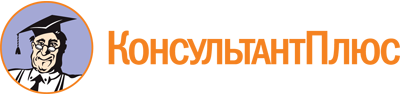 Приказ Министерства по делам молодежи РТ от 14.09.2023 N 349
"О проведении Республиканского конкурса грантов муниципальным автономным и бюджетным учреждениям молодежной политики муниципальных образований Республики Татарстан на реализацию социально значимых проектов в сфере молодежной политики"
(вместе с "Графиком проведения Республиканского конкурса грантов муниципальным автономным и бюджетным учреждениям молодежной политики муниципальных образований Республики Татарстан на реализацию социально значимых проектов в сфере молодежной политики", "Порядком работы конкурсной комиссии Республиканского конкурса грантов муниципальным автономным и бюджетным учреждениям молодежной политики муниципальных образований Республики Татарстан на реализацию социально значимых проектов в сфере молодежной политики")Документ предоставлен КонсультантПлюс

www.consultant.ru

Дата сохранения: 05.11.2023
 В 30-дневный срок, исчисляемый в календарных днях, со дня, следующего за днем размещения объявления о проведении Конкурса на едином портале бюджетной системы Российской Федерации (далее - единый портал) и на сайте Министерства по делам молодежи Республики Татарстан (далее - уполномоченный орган) в информационно-телекоммуникационной сети "Интернет"Организация начала (окончания) подачи заявок участников КонкурсаВ 15-дневный срок, исчисляемый в рабочих днях, со дня окончания приема заявокЗаявка и приложенные к ней документы в соответствии с очередностью поступления рассматриваются уполномоченным органомВ трехдневный срок, исчисляемый в рабочих днях, со дня завершения рассмотрения заявокУтверждение приказа об итогах рассмотрения поступивших на Конкурс заявок, направление заявки, соответствующие требованиям установленным, в конкурсную комиссию, уведомление участников Конкурса, заявки которых были отклоненыВ течение 30 календарных дней со дня, следующего за днем направления уполномоченным органом заявокОценка заявок, в т.ч. проведение дополнительной оценки, и принятие решения об определении победителей Конкурса, об определении размера грантаВ 14-дневный срок, исчисляемый в календарных днях, со дня определения победителя КонкурсаРазмещение информации о результатах Конкурса на едином портале и на сайте уполномоченного органаВ течение 15 рабочих дней со дня определения победителей Конкурса конкурсной комиссиейУтверждение приказа о предоставлении гранта победителям КонкурсаВ 30-дневный срок, исчисляемый в календарных днях, со дня утверждения приказа о предоставлении гранта победителям КонкурсаЗаключение с победителем Конкурса соглашения1.САДЫКОВРинат Наильевичминистр по делам молодежи Республики Татарстан, председатель Комиссии2.ЛУЛАКОВДенис Владиславовичзаместитель министра по делам молодежи Республики Татарстан, заместитель председателя Комиссии3.МАМАДАЛИЕВААлсу Шавкятовнаведущий консультант отдела по работе с территориями и развития инфраструктуры молодежной политики Министерства по делам молодежи Республики Татарстан, секретарь КомиссииЧЛЕНЫ КОМИССИИ:ЧЛЕНЫ КОМИССИИ:ЧЛЕНЫ КОМИССИИ:4.БОБОХОНОВКамолиддин Нуриддин угли(по согласованию)руководитель автономной некоммерческой организации "Татарстан - территория возможностей"5.ДАВЛЕТЧИНИльдар Лукмановичдиректор государственного бюджетного учреждения "Республиканский центр по организации оздоровления, отдыха и занятости детей и подростков "Лето"6.КАДЫРОВТимур Рафкатович(по согласованию)заместитель председателя Общественной палаты Республики Татарстан, член Общественного Совета при Министерстве по делам молодежи Республики Татарстан7.КАМАЛЕТДИНОВТимур Ренатович(по согласованию)директор Государственного бюджетного учреждения "Республиканский центр молодежных (студенческих) формирований по охране общественного порядка "Форпост"8.МИРОНОВАСветлана Александровнаначальник отдела реализации и развития государственных программ Министерства по делам молодежи Республики Татарстан9.МУБАРАКШИНАйрат Ильдусович(по согласованию)руководитель автономной некоммерческой организации "Информационно-ресурсный центр добровольчества Республики Татарстан"10.МУСТАФИНАСофья Альфредовнапервый заместитель министра по делам молодежи Республики Татарстан11.ПИВОВАРОВАНаталья Дмитриевнаначальник отдела гражданского патриотизма Министерства по делам молодежи Республики Татарстан12.САБИРОВААйгуль Азатовназаместитель министра по делам молодежи Республики Татарстан13.УСАНОВВладислав Викторовичначальник отдела профессиональной и творческой самореализации Министерства по делам молодежи Республики Татарстан14.ХОХЛОВАОлеся Дмитриевнаначальник отдела психологического сопровождения и профилактической работы Министерства по делам молодежи Республики Татарстан15.ШАЙХИНУРОВАЛиана Рифатовнаначальник отдела государственной службы, кадровой и юридической работы Министерства по делам молодежи Республики Татарстан16.ШАРИФУЛЛИНИрек Эльвировичначальник отдела по работе с территориями и развития инфраструктуры молодежной политики Министерства по делам молодежи Республики Татарстан17.ШАРИПОВАГузель Азатовнадиректор Государственного бюджетного учреждения "Республиканский центр молодежных, инновационных и профилактических программ "Навигатор"18.ШИХОБАЛОВВалентин Викторовичдиректор Государственного бюджетного учреждения "Молодежный центр Республики Татарстан"19.ШУВАЛОВАДиляра Данияловна(по согласованию)председатель региональной общественной организации "Аграрное молодежное объединение Республики Татарстан"N п/пНаименование критерияБаллОценка члена Конкурсной комиссии1234Критерии социальной эффективности проектаКритерии социальной эффективности проектаКритерии социальной эффективности проектаКритерии социальной эффективности проекта1.1.Соответствие проекта цели Конкурса0 - нет;1 - да1.2.Уровень проектной проработки (реализуемость проекта, направленность на конкретный и значимый результат, последовательность этапов реализации проекта)1 - низкий;3 - средний;5 - высокий1.3.Уровень актуальности конечного результата проекта, целесообразность его практического применения, высокая социальная и общественная значимость для молодежи1 - низкий;3 - средний;5 - высокий1.4.Охват целевой аудитории (14 - 35 лет)0 - не охватывает целевую аудиторию;1 - охватывает менее 50% целевой аудитории;2 - охватывает более 50% целевой аудитории;3 - полностью охватывает целевую аудиторию1.5.Уровень оригинальности проекта, его креативный и инновационный характер1 - низкий;3 - средний;5 - высокий1.6.Проект планируется к реализации совместно с некоммерческими организациями0 - нет;1 - да1.7.Проект планируется к реализации совместно с коммерческими организациями и (или) физическими лицами, применяющими специальный налоговый режим "Налог на профессиональный доход"0 - нет;1 - да1.8.Проект планируется к реализации при поддержке средств массовой информации0 - нет;1 - да1.9.Проект планируется к реализации при поддержке органов государственной власти, органов местного самоуправления, государственных (муниципальных) учреждений0 - нет;1 - даКритерии экономической эффективности проектаКритерии экономической эффективности проектаКритерии экономической эффективности проектаКритерии экономической эффективности проекта2.1.Соотношение планируемых затрат на реализацию проекта и его ожидаемых результатов, их обоснованность0 - расходы не обоснованы;1 - расходы обоснованы частично;2 - расходы обоснованы в полной мере2.2.Собственный вклад и дополнительные ресурсы, привлекаемые на реализацию проекта, в т.ч. спонсоров, труд добровольцев0 - отсутствует;1 - до 30% от запрашиваемой суммы гранта;2 - от 30 до 70% от запрашиваемой суммы гранта;3 - более 70% от запрашиваемой суммы грантаКритерии профессиональной компетенции участника КонкурсаКритерии профессиональной компетенции участника КонкурсаКритерии профессиональной компетенции участника КонкурсаКритерии профессиональной компетенции участника Конкурса3.1.Наличие опыта реализации проектов в сфере молодежной политики0 - нет;1 - от одного до двух лет;2 - от двух до пяти лет;3 - выше пяти лет3.2.Наличие материально-технической базы, необходимой для достижения результатов предоставления гранта0 - не имеется;1 - имеется3.3.Наличие кадрового состава, необходимого для достижения результатов предоставления гранта0 - не менее одного человека;1 - не менее пяти человек;2 - не менее 10 человек;3 - более 10 человек3.4.Наличие опыта реализации проектов за счет средств грантов из бюджета Республики Татарстан, бюджета Российской Федерации0 - нет;1 - от одного до двух проектов;2 - от двух до пяти проектов;3 - выше пяти проектовСумма балловСумма балловСумма балловДата Конкурсной комиссии:Дата Конкурсной комиссии:Подпись члена Конкурсной комиссииПодпись члена Конкурсной комиссииФ.И.О.: